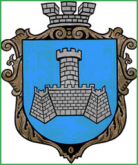 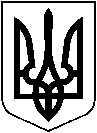 УКРАЇНАВІННИЦЬКОЇ ОБЛАСТІМІСТО ХМІЛЬНИКРОЗПОРЯДЖЕННЯМІСЬКОГО ГОЛОВИвід «08» квітня 2019 р.                                                                       №139-рПро підготовку та проведенняІІІ регіонального фестивалю-конкурсудитячо-юнацької творчості «Хмільницька веселка»	З метою формування творчого потенціалу, розвитку та популяризації дитячої творчості, виявлення обдарованих дітей, розкриття їх творчої індивідуальності, формуванню культурних цінностей у підростаючого покоління, показу майстерності виконавців, знайомства з творчістю інших, обміну досвідом, поліпшенню підтримки творчих здібностей дітей в аспекті розвитку візуального мистецтва, відповідно до Міської Програми розвитку культури та духовного відродження у Хмільницькій міській об’єднаній територіальній громаді   м. Хмільнику на 2019 – 2021 роки, затвердженої рішенням 53 сесії міської рад   7 скликання  від 19 жовтня 2018 р. № 1695, зі змінами, керуючись  ст. ст. 42, 59 Закону України «Про місцеве самоврядування в Україні»:Провести 11 травня 2019 року ІІІ регіональний фестиваль-конкурс дитячо-юнацької творчості «Хмільницька веселка» ( далі - фестиваль).Затвердити Положення про ІІІ регіональний фестиваль-конкурс дитячо-юнацької творчості «Хмільницька веселка» згідно з додатком 1.Затвердити   склад робочої групи зі сприяння проведення в м. Хмільнику  ІІІ регіонального фестивалю-конкурсу дитячо-юнацької творчості «Хмільницька веселка» згідно з додатком 2.Затвердити заходи з підготовки і проведення ІІІ  регіонального  фестивалю-конкурсу дитячо-юнацької творчості «Хмільницька веселка» згідно з додатком 3.Затвердити список відповідальних посадових осіб міської ради, які закріплені за окремими ділянками роботи під час проведення в м. Хмільнику  ІІІ  регіонального фестивалю-конкурсу дитячо-юнацької творчості «Хмільницька веселка» згідно з додатком 4.Затвердити кошторис витрат  для  проведення ІІІ регіонального конкурсу-фестивалю дитячо-юнацької творчості «Хмільницька веселка» згідно з додатком 5.Контроль за виконанням цього розпорядження  покласти  на заступника міського голови з питань діяльності виконавчих органів  міської ради А.В. Сташка, а супровід виконання доручити завідувачу сектору з питань культури міської ради Ю.С. Цупринюк .Міський голова                                                                                С.Б. Редчик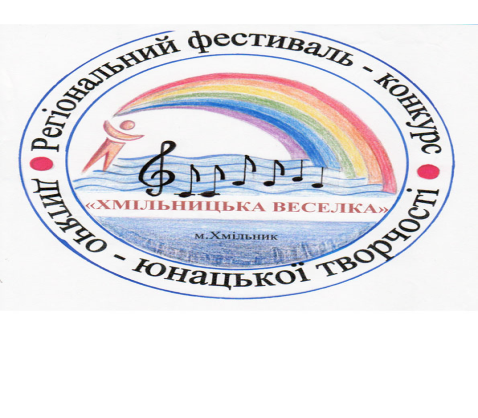 Додаток 1 до розпорядження міського голови№139-р від 08 квітня 2019р.ПОЛОЖЕННЯ про ІІІ регіональний фестиваль-конкурс дитячо-юнацької творчості «Хмільницька веселка»11 травня 2019 рокуЗасновники фестивалю-конкурсуХмільницька міська радаКПНЗ Хмільницька школа мистецтв.Мета фестивалю-конкурсу	1. Розвиток та популяризація дитячої творчості, формування творчого потенціалу.	2. Виявлення обдарованих дітей, розкриття їх творчої індивідуальності.	3. Формування культурних цінностей у підростаючого покоління.	4. Показ майстерності виконавців, знайомство з творчістю інших, обмін досвідом.	5. Поліпшення підтримки творчих здібностей дітей в аспекті розвитку візуального мистецтва.	6. Презентація міста, знайомство з історією та визначними місцями курорту Хмільник. Порядок проведення фестивалю-конкурсу	1.Фестиваль-конкурс відбудеться  11  травня 2019 р. у Хмільницькій міській об’єднаній  територіальній  громаді.	2. До участі у фестивалі-конкурсі запрошуються учні початкових спеціалізованих мистецьких навчальних закладів, вихованці художніх, музичних студій, учасники художньої самодіяльності та аматорських дитячих творчих колективів.Загальні умови фестивалю-конкурсу	1. До участі запрошуються окремі виконавці вокального та інструментального жанрів, а  також юні митці образотворчого та декоративно-прикладного мистецтва.Номінації фестивалю-конкурсуВокальний жанр (2 пісні, виступ до 8 хв. з фонограмами мінус):солісти (естрадний спів);солісти (народний спів);	2. Інструментально-вокальний  жанр 	(2 пісні, 2 твори,   виступ до 8 хв.)солісти бандуристи-вокалісти;солісти бандуристи-інструменталісти;	3. Образотворче мистецтво:одна  робота виконана в довільній графічній або живописній техніці;розмір роботи не повинен перевищувати формат А-3 (30*40 см);робота оформлюється у паспарту;роботи приймаються з власними етикетками, наклеєними в правому нижньому кутку та підписані за зразком: прізвище, ім’я, вік автора, назва роботи, заклад, місто (Додаток 1 ).	на зворотній стороні роботи розбірливо вказати:прізвище, ім’я, вік автора, назва роботи, техніка виконання, матеріал;прізвище, ім’я, по батькові викладача, заклад, місто.		Для виконання творчих робіт запропонована тема: «У чарівному світі 	Марії Примаченко»		На конкурс представляються індивідуальні творчі роботи.	Від усіх учасників, що беруть участь у номінаціях «образотворче мистецтво» та «декоративно-прикладне мистецтво» обов’язковим є загальний супроводжувальний список (Додаток 2).Вікові категорії	Номінація солісти –вокалісти:молодша: 6-8 р.;середня: 9-11 р. ; старша:12-14 р. 	Номінація солісти – бандуристи(ПСМНЗ)середня: 3-4 кл(6-р. термін навчання), 5-6 кл. (8-р. термін навчання) ;старша: : 5-6 кл(6-р. термін навчання), 7-8 кл. (8-р. термін навчання) 	Номінація «образотворче та декоративно-прикладне мистецтво»:молодша: 8-10 р. ;середня: 11-13 р. ;старша:14-15  р. ;Вимоги до конкурсної програми	1. Для участі у фестивалі-конкурсі необхідно подати заявку встановленого зразка (Додаток 3).	2. Порядок виступів конкурсантів визначається Оргкомітетом .	3. Виконавці вокального та  інструментального  жанру представляють програми згідно анкети-заявника учасника.  	4. Роботи учасників у номінаціях «образотворче мистецтво» та «декоративно-прикладне мистецтво» переглядаються на експозиційній виставці в день проведення фестивалю-конкурсу.	5. Заявки подаються за адресою: 22000, м. Хмільник, Вінницької області, вул. Літописна, 7,КПНЗ Хмільницька школа мистецтв, контактні телефони: (043 338) 2-21-38; факс (043 338) 2-25-16, електронна пошта: artschool_khmilnyk@ukr.net	Вокальний жанр : тел.  - 096 25 22 949 (Коломієць Ірина Михайлівна)	Інструментальний жанр: тел. – 097 23 47 465 (Автодійчук Валентина Василівна)	Номінація «Образотворче мистецтво» та «Декоративно-прикладне мистецтво»:  тел. -  097 47 76 826 (Громова Інна Михайлівна)Критерії оцінювання	1. Виконавська майстерність, сценічна культура.	2.Складність репертуару та відповідність його виконавським можливостям і віковій категорії.	3. Артистизм, розкриття художнього образу.	4. У номінації образотворче та декоративно-прикладне мистецтво:авторський підхід, повнота розкриття теми, художній рівень, оригінальність, володіння обраною технікою, естетичний вигляд.Нагородження	1. До складу журі входять провідні спеціалісти з фаху музичного та образотворчого мистецтва (Додаток 4).	2. Виступи оцінюються за десятибальною системою.	3. Призові місця присуджуються у всіх вікових категоріях.	4. Гран-Прі, подарунок присуджується одному з учасників (на визначення членів журі).	5. Дипломами лауреатів та подарунками нагороджуються переможці всіх номінацій у вікових категорій (1, 2, 3 місце).	6. Всі учасники фестивалю-конкурсу отримують Диплом за участь, керівники - Подяку.	7. Журі залишає за собою право присуджувати Гран-Прі, всі призові місця, а також ділити по кілька призових місць.	8. Рішення журі остаточне і не підлягає оскарженню.	9. При перевищенні відведеного часу виступу журі має право його зупинити.Програмні вимоги	1. Учасники номінації естрадний та народний спів  (солісти) виконують дві пісні, одна, з яких обов’язково українською мовою.	2. Учасники номінації «інструменталісти» виконують два різнохарактерних  твори, один з яких бажано українського автора.	3. У номінаціях «образотворче мистецтво» та «декоративно-прикладне мистецтво» учасник може подати одну авторську роботу.Умови проведення фестивалю-конкурсу 	1. Заїзд та реєстрація учасників  11 травня (субота) 2019 року                                з 09.00 год. - 10.00 год.	2. З 10.00 год.  до 11.00 год. акустичні проби  та оформлення виставкової експозиції   (зали школи мистецтв та КЗ «Хмільницький РБК»).	3. З 11.00 год. - прослуховування конкурсних програм .	4. З 12.00 год. до 13.00 год. перегляд авторських робіт юних митців.	5. По завершенню прослуховування  та перегляду робіт – нагородження,  Гала-концерт і виставка переможців.	6. Під час підведення підсумків - організація екскурсій по місту, майстер-класи, цікаві творчі зустрічі.Фінансові умови	1. Витрати по організації фестивалю-конкурсу відбуваються за рахунок  коштів місцевого  бюджету та доброчинних внесків фізичних і юридичних осіб.	2. Проїзд і харчування здійснюються за власний рахунок учасників.	3.  Організатори залишають за собою право на телетрансляцію, аудіо та відео запис конкурсних виступів та  художніх робіт.	4.Заявки на участь у фестивалі-конкурсі подаються до 1 травня 2019 року із заповненням Додатків 1,2,3.	Фестиваль-конкурс не є комерційним !	Додаткову інформацію можна отримати за  контактними телефонами:	КПНЗ Хмільницька школа мистецтв: 	(043 338) 2-21-38; факс (043 338) 2-25-16;	Вокальний жанр : 	тел.  - 096 25 22 949 (Коломієць Ірина Михайлівна);	Інструментальний жанр:	 тел. – 097 23 47 465 (Автодійчук Валентина Василівна);	Номінація «Образотворче мистецтво» та «Декоративно-прикладне 	мистецтво»: 	 тел. -  097 47 76 826 (Громова Інна Михайлівна).Додаток 1до Положення про ІІІ регіональний фестиваль-конкурс дитячо-юнацької творчості «Хмільницька веселка»Зразок етикеткиДодаток 2до Положення про ІІІ регіональний фестиваль-конкурс дитячо-юнацької творчості «Хмільницька веселка»_________________________________________________________________(повна  назва навчального закладу)Додаток 3до Положення про ІІІ регіональний фестиваль-конкурс дитячо-юнацької творчості «Хмільницька веселка»Анкета-заявкаучасникаПІБ_______________________________________________________________Дата народження(число, місяць, рік)___________________________________клас ПСМНЗ(для бандуристів)_______________________________________________________Конкурсна програма______________________________________________________________________________________________________________________________________________________________________________________________ПІБ керівника,(викладача)_______________________________________________Музичний супровід(інструмент)________________________________________________Поштова адреса_____________________________________________________Назва закладу, установи____________________________________________________________________________________________________________________________Тел., моб., керівника________________________________________________МП                                                                                             Керівник установи                                                                       Додаток 4   до Положення про ІІІ регіональний фестиваль-конкурс дитячо-юнацької творчості «Хмільницька веселка»Склад журі ІІІ регіонального фестивалю-конкурсу  дитячо-юнацької творчості «Хмільницька веселка»«Образотворче та прикладне  мистецтво»:Громова Інна Михайлівна - голова журі, Викладач-методист, завідувач відділом образотворчого мистецтва  КПНЗ Хмільницька школа мистецтв;Власійчук Дмитро Іванович – член Національної спілки майстрів народного мистецтва України, художник;Рибак Інна Василівна – практичний психолог дитячий, системно-сімейний арт-терапевт ,художник, модел’єр - конструктор.«Інструментально-вокальний жанр» (бандура):Римаренко Наталія Петрівна  - голова журі, провідний спеціаліст інструментального мистецтва Вінницького обласного центру народної творчості;Павлова Надія Іванівна –  Викладач-методист  Вінницької дитячої музичної  школи №2;Андрощук Ольга Миколаївна  – Старший  викладач,завідувач відділом народних інструментів КПНЗ Хмільницька школа мистецтв.«Вокальний жанр»:Червоній Марія Вікторівна – голова журі, викладач, концертмейстер  Вінницького   державного університету  ім. М. Коцюбинського;Коломієць Ірина Михайлівна – заступник директора з навчально-вихованої роботи  КПНЗ Хмільницька школа мистецтв;Мединська Юлія Володимирівна -  викладач КПНЗ Хмільницька школа мистецтв.                                                              Додаток 2                                                                    до   розпорядження міського голови                                                                  №139-р від 08 квітня 2019р.         СКЛАДробочої групи зі сприяння проведення в м. Хмільнику ІІІ регіонального фестивалю-конкурсудитячо-юнацької творчості«Хмільницька веселка»Сташко А.В. – заступник міського голови з питань діяльності виконавчих органів міської ради, голова  оргкомітету; Валентина Автодійчук – директор КПНЗ Хмільницька школа мистецтв,   	секретар оргкомітету;                                             Члени робочої групи:Сергій Маташ – керуючий справами виконавчого комітету міської ради;Володимир Загіка - заступник міського голови з питань діяльності виконавчих органів міської ради;Юлія Цупринюк  – завідувач сектору з питань культури міської ради;    Людмила Шаталова – голова постійної комісії міської ради з питань духовного відродження, освіти, культури, молодіжної політики і спорту (за згодою);Галина Коведа – начальник управління освіти міської ради;Павло Дем’янюк – начальник відділу у справах сім’ї та молоді міської ради;Валерій Коломійчук –начальник відділу з питань цивільного захисту, оборонної роботи та взаємодії з правоохоронними органами міської ради;Наталія Мазур – начальник відділу інформаційної діяльності та комунікації із громадськістю міської ради;Оксана Тендерис  – начальник відділу організаційно – кадрової роботи міської ради;Ольга Прокопович – начальник загального відділу міської ради;Юрій Підвальнюк – начальник управління економічного розвитку та                                      євроінтеграції міської ради;Сергій Полонський – начальник КП  «Хмільниккомунсервіс» ;Юрій Прокопович – начальник КП «Хмільницька ЖЕК» ;Дмитро Руденко – начальник Хмільницького ВП Калинівського ВП ГУНП у Вінницькій області (за згодою) ;Олександр Нечко – начальник Хмільницького районного ГУ ДСНС України у Вінницькій області (за згодою) ;Олександр Плотиця – начальник  Хмільницькі ЕМ ПАТ «Вінницяобленерго»  (за згодою) ;Інна Браславська – головний лікар філії КУ «ГМО» ВОЦМДКМК»  «Хмільницька СЕМД»  (за згодою) ;Ольга Мельник – редактор  обласного щотижневого видання                       «13 округ» (за згодою) ;Микола Стукан – начальник відділу культури та туризму  Хмільницької райдержадміністрації  (за згодою) ;Лариса Ковальчук – директор КЗ «Хмільницький РБК» (за згодою) ;Наталія Пацанівська –в.о. директора КЗ «Історичний музей                             м. Хмільника»;Наталя Луценко  – директор ЦДЮТ Хмільницької міської ради.                 Міський голова                                                                             С. Б. Редчик                                                                                       Додаток 3                                                                    до   розпорядження міського голови                                                                   №139-р від 08 квітня 2019р.ЗАХОДИз підготовки і проведення ІІІ  регіонального фестивалю-конкурсу дитячо-юнацької творчості«Хмільницька веселка»Міський голова								           С.Б. Редчик 						Додаток 4                                                                    до   розпорядження міського голови                                                                   №139-р від 08 квітня 2019 р.СПИСОКвідповідальних посадових осіб міської ради,які закріплені за окремими ділянками роботи підчас проведення в м. Хмільнику ІІІ-го регіонального фестивалю-конкурсудитячо-юнацької творчості«Хмільницька веселка»Міський голова  				                    		                      С.Б. Редчик 					Додаток 5                                                                         до розпорядження міського голови                                                                   №139-р від 08 квітня 2019 р.       КОШТОРИСвитрат  для  проведенняІІІ регіонального конкурсу-фестивалюдитячо-юнацької творчості«Хмільницька веселка»                                                                                                                            (грн.)Міський  голова                                                                    	С. Б. РедчикПетров Петро14 років«У чарівному світі Марії Примаченко»ГрафікаХмільницька школа мистецтв№НомінаціяПІБ автора роботиВік автораНазва роботиМатеріал, технікаПІБ викладачаОбразотворче мистецтво1.2.3.«Декоративно-прикладне мистецтво»1.2.3.Провести установче засідання робочої групи із сприяння  та проведення в               м. Хмільнику ІІІ регіонального  фестивалю-конкурсу дитячо-юнацької творчості «Хмільницька веселка»Сташко А.В.Цупринюк Ю.С. Автодійчук В.В.01.05.Надіслати листи до Хмільницького ВП Калинівського відділу ГУНП у Вінницькій області, Департаменту охорони здоров’я Вінницької ОДА,                                                                                                      ПАТ «Вінницяобленерго» СО Хмільницькі «ЕМ», КП «Хмільницька ЖЕК»,        КП «Хмільниккомунсервіс», голові Хмільницької районної ради, голові Хмільницької районної  державної адміністрації                                                                                                                                                                                                                                                        Цупринюк Ю.С.до 03.05.Забезпечити якісне озвучення фестивалю-конкурсу у КЗ «Хмільницький РБК»Стукан М. О.Ковальчук Л.Л.11.0510:00 год. – 14:00 год. Підготувати зали для проведення конкурсу: КПНЗ «Хмільницька школа мистецтв», КЗ «Хмільницький РБК»Автодійчук В.В.Стукан М. О.Ковальчук Л.Л.11.05Підготувати друковану продукцію: буклети учасників конкурсу та конкурсні програми.Автодійчук В.В.Цупринюк Ю.С.до 06.05Підготувати вітальний виступ міського голови Мазур Н. П.до  10.05Підготувати каркаси – підставки для монтування художніх творів та виробів учасників.Прокопович О.Д. Стукан М.О. Ковальчук Л.Л.до 10.05Закупити Дипломи, підготувати сувеніри для переможців і учасників, а також Подяки для керівників.Цупринюк Ю.С.Автодійчук В.В.до 01.05Виготовити наклейки логотипу конкурсу для всіх учасників.Цупринюк Ю.С.Автодійчук В.В.до 01.05.Підготувати буклети про Хмільник для представників делегацій учасників конкурсу.Підвальнюк Ю.Г.до 10.05Відповідальним за прийняття заявок на участь у конкурсі провести необхідну роботу по систематизації учасників по номінаціях і вікових категоріях.Автодійчук В.В.до 01.05.Забезпечити у  місцевих ЗМІ, інформаційному бюлетні  необхідну інформацію та підготувати оголошення про проведення конкурсу-фестивалю.Мазур Н.П.до 20.04Призначити відповідальних викладачів школи мистецтв для  зустрічі та супроводу учасників конкурсу.Автодійчук В.В.до 03.05Призначити відповідальних особіб до складу реєстраційних комісій. Автодійчук В.В.до 06.05Місце закріпленняВідповідальніДата/ЧасПідпис про ознайомленняФото - інформаційна  підтримка Мазур Н.П.Левчук С.О. 11.0510:00 год –15:00 год. Доставка буклетів  про Хмільник для представників делегацій учасників конкурсуПідвальнюк Ю.Г.11.05о  10:00 год. Спільне чергування  медичного персоналу та працівників виконавчого комітету міської ради під час проведення фестивалю-конкурсу дитячо-юнацької творчості  у КЗ «Хмільницький РБК» Трофимишина К.К.  11.05Спільне чергування  медичного персоналу та працівників виконавчого комітету міської ради під час проведення фестивалю-конкурсу дитячо-юнацької творчості  у КЗ «Хмільницький РБК» Трофимишина К.К.09:00 год - 10:00 год. Спільне чергування  медичного персоналу та працівників виконавчого комітету міської ради під час проведення фестивалю-конкурсу дитячо-юнацької творчості  у КЗ «Хмільницький РБК» Ридванюк Н.О10:00 год - 11:00год.Спільне чергування  медичного персоналу та працівників виконавчого комітету міської ради під час проведення фестивалю-конкурсу дитячо-юнацької творчості  у КЗ «Хмільницький РБК» Карпов О. Ю11:00 год – 12:00 год. Спільне чергування  медичного персоналу та працівників виконавчого комітету міської ради під час проведення фестивалю-конкурсу дитячо-юнацької творчості  у КЗ «Хмільницький РБК» Бабій Л.Ю.12:00 год. – 13:00 год Спільне чергування  медичного персоналу та працівників виконавчого комітету міської ради під час проведення фестивалю-конкурсу дитячо-юнацької творчості  у КЗ «Хмільницький РБК» Козачук – Фесенко Ю.В.13:00 год – 14:00 год. Спільне чергування  медичного персоналу та працівників виконавчого комітету міської ради під час проведення фестивалю-конкурсу дитячо-юнацької творчості  у КЗ «Хмільницький РБК» Здебська О.А.14:00 год.- 15:00 год. № з/пНазва  видатківКФКВКЕКВСума1 Придбання  навушників (18 шт.)021408222823 1502Придбання  USB-флеш- накопичувача (флешка) (30шт.)021408222825 1003Придбання тюнерів ( хроматичні для налаштування струнних інструментів) (14 шт.)021408222822 8004Придбання альбомів для малювання  формату А3 (25шт.)021408222825 0005Придбання альбомів для малювання  формату А4 (30 шт.) 021408222822 7006Придбання нотних зошитів   (100 шт.)021408222824 0007Придбання та виготовлення наклейок з емблемою фестивалю (200 шт.) 021408222821 0008Придбання афіш (20 шт.)02140822282 4409Придбання дипломів (100 шт.)0214082228230010Придбання подяк (100 шт.)0214082228230011Придбання призів  (200 шт.)02140822282400012Квіткова продукція 021408222821 200РАЗОМРАЗОМ29 990